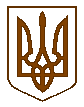 Білокриницька сільська радаРівненського району  РівненськоЇ області(шоста чергова сесія восьмого скликання)РІШЕННЯ07 червня 2021 року                                                                        		 № 202Про депутатський запит депутата сільської ради Буняка Анатолія ОлександровичаРозглянувши депутатський запит депутата Білокриницької сільської ради Буняка Анатолія Олександровича щодо прийняття рішення про перерахунок коштів за навчання дітей сіл Шубків, Гориньград Перший, Гориньград Другий, Котів та Рисвꞌянка опорному закладу Котівський ліцей, керуючись статтею 21 Закону України «Про статус депутатів місцевих рад», статтями 26 і 49 Закону України «Про місцеве самоврядування в Україні», за погодженням з постійною комісією з питань захисту прав людини, законності, правопорядку, розвитку місцевого самоврядування, депутатської діяльності та етики, сільська рада В И Р І Ш И Л А : 1. Підтримати депутатський запит депутата сільської ради Буняка Анатолія Олександровича  (додається).2. Направити депутатський запит на розгляд до відділу освіти, сім’ї, молоді, спорту, культури та туризму Білокриницької сільської ради.3. Про результати розгляду депутатського запиту проінформувати депутата сільської ради Буняка А.О.  у терміни, визначені законодавством України.4. Контроль за виконанням рішення покласти на постійну комісію сільської ради  з питань захисту прав людини, законності, правопорядку, розвитку місцевого самоврядування, депутатської діяльності та етики.Сільський голова                   				              Тетяна  ГОНЧАРУК